How to Do Payroll in Washington, D.C.Use this downloadable checklist to help you stay on track!✔TASKStep 1: Set up your business as an employer.To register your business for withholding and unemployment taxes in Washington, D.C., you must have a F ederal Employee Identification Number (EIN). Although it’s not required, we also encourage you to enroll in the E lectronic Federal Tax Payment System (EFTPS), making it easy to pay your federal taxes online or over the phone.  Applied for a Federal Employer Identification Number (EIN)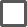   Enrolled for the Electronic Federal Tax Payment System (EFTPS)Step 2: Register with Washington, D.C. for tax and unemployment.New businesses with employees in the District of Columbia must complete Form FR-500, the Combined Business Tax Registration Application. Once registered with the D.C. Office of Tax and Revenue (OTR), you will immediately be issued numbers for both your state tax and unemployment tax.Step 3: Register for an employment services number.Employers who pay wages in D.C. must register for an employer account with the Department of Employment Services Self-Service Portal (ESSP).Step 4: Register your payroll provider.If your business uses a third-party payroll provider, you will be required to assign your agent as a third-party administrator and grant power of attorney (POA). This step can be done through the ESSP after you register for your Employment Services number.Step 5: Collect employee payroll forms.The best time to collect payroll forms is during your new hire orientation. Required payroll forms for Washington, D.C. employees will include:  Federal Form W-4  Washington, D.C. Form D-4   I-9   Direct deposit authorization formStep 6: Collect, review, and approve time sheets.You’ll need to collect timesheets for all hourly employees and non-exempt salaried workers. To do this, you have three options to use (check off which option you’re electing to use for tracking purposes):  A paper timesheet  Free or low-cost time and attendance software  A payroll service that has a time and attendance systemStep 7: Process payroll and send payment to your employeesIn D.C., you must pay your employees at least twice a month on a regular schedule.  Calculate Gross Pay  Calculate FICA, FUTA, & Income Taxes to withhold/pay  Perform any other payroll calculations, i.e., for expense reimbursement   Calculate net payroll (by hand or via Excel)  Decide to pay using check, paycard, direct depositStep 8: File federal and DC payroll taxes.Your federal tax filing will depend on if your business is a sole proprietorship or LLC(S   chedule C) or corporation (Form 1120 or  1120-S). Additionally, employers must file an Employer Withholding Tax Return, either FR-900A (annual filing) or F R-900Q (monthly and quarterly filing) with the District of Columbia.  Pay federal taxes  Pay Washington, D.C. taxesStep 9: Document and store your payroll records.As with any business record, you want to make sure you have a copy for at least three years.Step 10: Do year-end payroll tax reports.  Distribute federal Forms W-2 forms (for employees) by Jan 31  File federal W-2 with IRS by Jan. 31; if you have <250 employees, you can file by Feb. 28  Distribute Washington, D.C. state W-2 forms by Jan. 31  File Washington, D.C. state W-2 forms with Washington, D.C. Dept. of Revenue electronically if you have >250 employees) by Jan 31  File Washington, D.C. state W-2 forms with Washington, D.C. Dept. of Revenue via paper or electronically by Feb. 28 if you have <250 employees  Distribute 1099 forms (for contractors) by Jan. 31  File 1099 form with IRS by March 1 if mailing or March 31 if submitting electronically